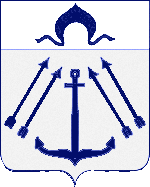 АДМИНИСТРАЦИЯПОСЕЛЕНИЯ  КОКОШКИНО В ГОРОДЕ МОСКВЕРАСПОРЯЖЕНИЕ          от 10.02.2014г.  № 7-р	О проведении электронного аукциона на право заключения муниципального контракта на выполнениеработ по ремонту 15 (пятнадцати) подъездов в многоквартирных жилых домах по адресам:г. Москва, д.п. Кокошкино, ул. Дачная д. 2,ул. Ленина д. 4, ул. Труда д. 5, ул. Школьная д. 1.В соответствии со ст. 54 Федерального закона от 06.10.2003 г. № 131-ФЗ "Об общих принципах организации местного самоуправления в Российской Федерации", законом г. Москвы от 06.11.2002 г. № - 56 "Об организации местного самоуправления в г. Москве", Федеральным законом от 05 апреля . N 44-ФЗ "О контрактной системе в сфере закупок товаров, работ, услуг для обеспечения государственных и муниципальных нужд", на основании договора № 01-АРД/14 от 01.01.2014г., руководствуясь Уставом поселения Кокошкино:Утвердить следующие условия размещения заказаПредмет торгов: выполнение работ по ремонту 15 (пятнадцати) подъездов в многоквартирных жилых домах. 1.1. Начальная (максимальная) цена контракта 2 441 032,02 (два миллиона четыреста сорок одна тысяча тридцать два) руб. 02 коп.             1.2.  Источник финансирования заказа: - Контракт обеспечивается финансовыми                                                    средствами бюджета поселения Кокошкино. 1.3.     КБК   -   006 05013500300 243 225             1.4.	Место и сроки поставки товаров, выполнения работ, оказания услуг: г. Москва, д.п. Кокошкино, 45 дней с момента подписания муниципального контракта. 1.5.	Размер обеспечения заявки на участие в электронном аукционе установлен в размере 5 % от начальной (максимальной цены контракта), что составляет 122 051,60 (сто двадцать две тысячи пятьдесят один) руб. 60 копеек. 1.6.	Размер обеспечения исполнения контракта установлен в размере 5% от начальной (максимальной цены контракта), что составляет 122 051,60 (сто двадцать две тысячи пятьдесят один) руб. 60 копеек.             1.7.	Наличие штрафных санкций к исполнителю за ненадлежащее исполнение контракта и их размер: неустойка (штраф, пени) начисляется за каждый день просрочки исполнения обязательства, предусмотренного Контрактом, начиная со дня, следующего после дня истечения установленного Контрактом срока исполнения обязательств в размере 1/300 действующей на день уплаты неустойки ставки рефинансирования Центрального банка Российской Федерации; За ненадлежащее исполнение Подрядчиком обязательств, предусмотренных контрактом, за исключением просрочки исполнения Подрядчиком  обязательств (в том числе гарантийного обязательства), предусмотренных контрактом, начисляется штраф. Размер штрафа устанавливается в виде фиксированной суммы - 10 процентов от цены контракта.1.8.	Оплата будет производиться путём перечисления денежных средств на расчётный счёт Исполнителя, на основании надлежаще оформленного и подписанного обеими Сторонами акта комиссионной приёмки выполненных работ. Авансирование не предусмотрено.1.9.	Разместить заказ путём проведения электронного аукциона.            2.	ООО «АРД», в срок до 25 февраля 2014 года обеспечить в установленном порядке размещение заказа на право заключения муниципального контракта на выполнение работ по ремонту 15 (пятнадцати) подъездов в многоквартирных жилых домах по адресам: г. Москва, д.п. Кокошкино, ул. Дачная д. 2, ул. Ленина д. 4, ул. Труда д. 5, ул. Школьная д. 1.           3.	Ведущему специалисту организационного сектора администрации поселения Кокошкино Богословской Е.Б. разместить данное распоряжение на официальном сайте администрации поселения Кокошкино.           4.	Контроль за выполнением данного распоряжения возложить на заместителя главы администрации поселения Кокошкино Костикова А.Е.Глава администрациипоселения Кокошкино					                   Дзугкоева А.В.